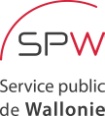 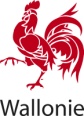 QUEL EST L’OBJET du présent formulaire ?En cas de vente, et sous certaines conditions, le présent formulaire permet au VENDEUR (cédant) de transférer sa qualité de déclarant PEB à l’ACQUÉREUR (cessionnaire), pour le bâtiment ou l’unité PEB concerné.(cf. article 28, § 2 du Décret PEB du 28/11/2013)Le déclarant PEB est la personne physique ou morale tenue de respecter les exigences PEB. Il s’agit du demandeur de permis. (cf. article 19 §1er et §2 du Décret PEB du 28/11/2013)QUI DOIT compléter et notifier  le formulaire de transfert de la qualité de déclarant PEB ?Le vendeur (déclarant PEB) et l’acquéreur (nouveau déclarant PEB) doivent, conjointement, compléter le présent formulaire et le notifier à l’administration.(cf. article 28, § 2, alinéa 1, 3° du Décret PEB du 28/11/2013)QUELLE PROCÉDURE pour opérer le transfert de la qualité de déclarant PEB?Le présent formulaire doit être notifié à l’administration, lorsque les conditions suivantes sont réunies :à la demande du déclarant PEB (VENDEUR), le responsable PEB établit la déclaration PEB provisoire (cf. art. 28, § 1er, alinéa 2) du bâtiment ou de l’unité PEB concernée ;la déclaration PEB provisoire est annexée à la convention de vente ;la convention de vente mentionne expressément la volonté des parties (vendeur et acquéreur) de transférer la qualité de déclarant PEB à l’acquéreur en identifiant précisément le bâtiment ou l’unité PEB concernée ;copie de la déclaration PEB provisoire doit être jointe au présent formulaire.C’est l’accusé de réception de cette notification, par l’administration, qui opère le transfert de la qualité de déclarant PEB. Le formulaire, dûment complété et signé, doit être envoyé, par courrier, à l’adresse suivante :Service public de WallonieDirection générale opérationnelle de l'Aménagement du Territoire, du Logement, du Patrimoine et de l'Énergie - Département de l'Énergie et du Bâtiment durableRue Brigades d’Irlande, 15100 Namur (Jambes)Où trouver plus d’INFORMATIONS ?Pour toute demande de documentation et toute information relative à la performance énergétique des bâtiments, vous pouvez consulter le site portail de l’énergie en Wallonie : http://energie.wallonie.beIdentification précise du Projet / Bâtiment / Unité PEB* concernée :SOIT - Personnes(s) physique(s) :et, le cas échéant :SOIT - Personne morale :SOIT - Personnes(s) physique(s) :et, le cas échéant :SOIT - Personne morale :et, le cas échéant :et, le cas échéant :Comme le veut la loi du 8 décembre 1992 relative à la protection de la vie privée à l'égard des traitements de données à caractère personnel, nous vous signalons que :les données que vous fournissez en complétant ce formulaire sont destinées à assurer le suivi de votre dossier au sein du Service public de Wallonie ;ces données seront transmises exclusivement au service suivant du Gouvernement wallon : Direction générale opérationnelle de l'Aménagement du Territoire, du Logement, du Patrimoine et de l'Énergie ;vous pouvez avoir accès à vos données ou les faire rectifier le cas échéant ;vous pouvez exercer ce droit (d'accès ou de rectification) auprès du service auquel vous adressez ce formulaire.*Préciser :RueNuméroBoîteCode postalLocalitéPaysM/Mme*NomPrénomPrénomRueRueNuméroBoîteCode postalCode postalLocalitéPaysTéléphoneTéléphoneFax :CourrielCourrielM/Mme*NomPrénomPrénomRueRueNuméroBoîteCode postalCode postalLocalitéPaysTéléphoneTéléphoneFax :CourrielCourrielDénominationDénominationForme juridique pourForme juridique pourSiège social :Siège social :RueRueNuméroNuméroBoîteCode postalCode postalLocalitéPaysPayslégalement représentée par :légalement représentée par :légalement représentée par :légalement représentée par :légalement représentée par :légalement représentée par :légalement représentée par :légalement représentée par :légalement représentée par :légalement représentée par :légalement représentée par :légalement représentée par :légalement représentée par :légalement représentée par :M/Mme*NomPrénomPrénomFonctionFonctionRueRueNuméroNuméroBoîteCode postalCode postalLocalitéPaysPaysTéléphoneTéléphoneFax :CourrielCourrielM/Mme*NomPrénomPrénomRueRueNuméroBoîteCode postalCode postalLocalitéPaysTéléphoneTéléphoneFax :CourrielCourrielM/Mme*NomPrénomPrénomRueRueNuméroBoîteCode postalCode postalLocalitéPaysTéléphoneTéléphoneFax :CourrielCourrielDénominationDénominationForme juridique pourForme juridique pourSiège social :Siège social :RueRueNuméroNuméroBoîteCode postalCode postalLocalitéPaysPayslégalement représentée par :légalement représentée par :légalement représentée par :légalement représentée par :légalement représentée par :légalement représentée par :légalement représentée par :légalement représentée par :légalement représentée par :légalement représentée par :légalement représentée par :légalement représentée par :légalement représentée par :légalement représentée par :M/Mme*NomPrénomPrénomFonctionFonctionRueRueNuméroNuméroBoîteCode postalCode postalLocalitéPaysPaysTéléphoneTéléphoneFax :CourrielCourrielJe soussigné,déclare, en tant que vendeur assumant le rôle de déclarant PEB pour le bien identifié au point 1 du présent formulaire,déclare, en tant que vendeur assumant le rôle de déclarant PEB pour le bien identifié au point 1 du présent formulaire,déclare, en tant que vendeur assumant le rôle de déclarant PEB pour le bien identifié au point 1 du présent formulaire,déclare, en tant que vendeur assumant le rôle de déclarant PEB pour le bien identifié au point 1 du présent formulaire,déclare, en tant que vendeur assumant le rôle de déclarant PEB pour le bien identifié au point 1 du présent formulaire,déclare, en tant que vendeur assumant le rôle de déclarant PEB pour le bien identifié au point 1 du présent formulaire,déclare, en tant que vendeur assumant le rôle de déclarant PEB pour le bien identifié au point 1 du présent formulaire,déclare, en tant que vendeur assumant le rôle de déclarant PEB pour le bien identifié au point 1 du présent formulaire,déclare, en tant que vendeur assumant le rôle de déclarant PEB pour le bien identifié au point 1 du présent formulaire,déclare, en tant que vendeur assumant le rôle de déclarant PEB pour le bien identifié au point 1 du présent formulaire,conformément à la réglementation en vigueur (Décret PEB du 28 novembre 2013 et Arrêté PEB du 15 mai 2014), transférer ma qualité de déclarant PEB à l’acquéreur, suite à la convention de vente signée le                                .conformément à la réglementation en vigueur (Décret PEB du 28 novembre 2013 et Arrêté PEB du 15 mai 2014), transférer ma qualité de déclarant PEB à l’acquéreur, suite à la convention de vente signée le                                .conformément à la réglementation en vigueur (Décret PEB du 28 novembre 2013 et Arrêté PEB du 15 mai 2014), transférer ma qualité de déclarant PEB à l’acquéreur, suite à la convention de vente signée le                                .conformément à la réglementation en vigueur (Décret PEB du 28 novembre 2013 et Arrêté PEB du 15 mai 2014), transférer ma qualité de déclarant PEB à l’acquéreur, suite à la convention de vente signée le                                .conformément à la réglementation en vigueur (Décret PEB du 28 novembre 2013 et Arrêté PEB du 15 mai 2014), transférer ma qualité de déclarant PEB à l’acquéreur, suite à la convention de vente signée le                                .conformément à la réglementation en vigueur (Décret PEB du 28 novembre 2013 et Arrêté PEB du 15 mai 2014), transférer ma qualité de déclarant PEB à l’acquéreur, suite à la convention de vente signée le                                .conformément à la réglementation en vigueur (Décret PEB du 28 novembre 2013 et Arrêté PEB du 15 mai 2014), transférer ma qualité de déclarant PEB à l’acquéreur, suite à la convention de vente signée le                                .conformément à la réglementation en vigueur (Décret PEB du 28 novembre 2013 et Arrêté PEB du 15 mai 2014), transférer ma qualité de déclarant PEB à l’acquéreur, suite à la convention de vente signée le                                .conformément à la réglementation en vigueur (Décret PEB du 28 novembre 2013 et Arrêté PEB du 15 mai 2014), transférer ma qualité de déclarant PEB à l’acquéreur, suite à la convention de vente signée le                                .conformément à la réglementation en vigueur (Décret PEB du 28 novembre 2013 et Arrêté PEB du 15 mai 2014), transférer ma qualité de déclarant PEB à l’acquéreur, suite à la convention de vente signée le                                .Date ://Signature :Je soussigné,déclare, en tant que vendeur assumant le rôle de déclarant PEB pour le bien identifié au point 1 du présent formulaire, déclare, en tant que vendeur assumant le rôle de déclarant PEB pour le bien identifié au point 1 du présent formulaire, déclare, en tant que vendeur assumant le rôle de déclarant PEB pour le bien identifié au point 1 du présent formulaire, déclare, en tant que vendeur assumant le rôle de déclarant PEB pour le bien identifié au point 1 du présent formulaire, déclare, en tant que vendeur assumant le rôle de déclarant PEB pour le bien identifié au point 1 du présent formulaire, déclare, en tant que vendeur assumant le rôle de déclarant PEB pour le bien identifié au point 1 du présent formulaire, déclare, en tant que vendeur assumant le rôle de déclarant PEB pour le bien identifié au point 1 du présent formulaire, déclare, en tant que vendeur assumant le rôle de déclarant PEB pour le bien identifié au point 1 du présent formulaire, déclare, en tant que vendeur assumant le rôle de déclarant PEB pour le bien identifié au point 1 du présent formulaire, déclare, en tant que vendeur assumant le rôle de déclarant PEB pour le bien identifié au point 1 du présent formulaire, conformément à la réglementation en vigueur (Décret PEB du 28 novembre 2013 et Arrêté PEB du 15 mai 2014), transférer ma qualité de déclarant PEB à l’acquéreur, suite à la convention de vente signée le                                .conformément à la réglementation en vigueur (Décret PEB du 28 novembre 2013 et Arrêté PEB du 15 mai 2014), transférer ma qualité de déclarant PEB à l’acquéreur, suite à la convention de vente signée le                                .conformément à la réglementation en vigueur (Décret PEB du 28 novembre 2013 et Arrêté PEB du 15 mai 2014), transférer ma qualité de déclarant PEB à l’acquéreur, suite à la convention de vente signée le                                .conformément à la réglementation en vigueur (Décret PEB du 28 novembre 2013 et Arrêté PEB du 15 mai 2014), transférer ma qualité de déclarant PEB à l’acquéreur, suite à la convention de vente signée le                                .conformément à la réglementation en vigueur (Décret PEB du 28 novembre 2013 et Arrêté PEB du 15 mai 2014), transférer ma qualité de déclarant PEB à l’acquéreur, suite à la convention de vente signée le                                .conformément à la réglementation en vigueur (Décret PEB du 28 novembre 2013 et Arrêté PEB du 15 mai 2014), transférer ma qualité de déclarant PEB à l’acquéreur, suite à la convention de vente signée le                                .conformément à la réglementation en vigueur (Décret PEB du 28 novembre 2013 et Arrêté PEB du 15 mai 2014), transférer ma qualité de déclarant PEB à l’acquéreur, suite à la convention de vente signée le                                .conformément à la réglementation en vigueur (Décret PEB du 28 novembre 2013 et Arrêté PEB du 15 mai 2014), transférer ma qualité de déclarant PEB à l’acquéreur, suite à la convention de vente signée le                                .conformément à la réglementation en vigueur (Décret PEB du 28 novembre 2013 et Arrêté PEB du 15 mai 2014), transférer ma qualité de déclarant PEB à l’acquéreur, suite à la convention de vente signée le                                .conformément à la réglementation en vigueur (Décret PEB du 28 novembre 2013 et Arrêté PEB du 15 mai 2014), transférer ma qualité de déclarant PEB à l’acquéreur, suite à la convention de vente signée le                                .Date ://Signature :Je soussigné,déclare, en tant qu’acquéreur, conformément à la réglementation en vigueur (Décret PEB du 28 novembre 2013 et Arrêté PEB du 15 mai 2014), reprendre la qualité de déclarant PEB pour le bien identifié au point 1 du présent formulaire, suite à la convention de vente signée le                                .                                               déclare, en tant qu’acquéreur, conformément à la réglementation en vigueur (Décret PEB du 28 novembre 2013 et Arrêté PEB du 15 mai 2014), reprendre la qualité de déclarant PEB pour le bien identifié au point 1 du présent formulaire, suite à la convention de vente signée le                                .                                               déclare, en tant qu’acquéreur, conformément à la réglementation en vigueur (Décret PEB du 28 novembre 2013 et Arrêté PEB du 15 mai 2014), reprendre la qualité de déclarant PEB pour le bien identifié au point 1 du présent formulaire, suite à la convention de vente signée le                                .                                               déclare, en tant qu’acquéreur, conformément à la réglementation en vigueur (Décret PEB du 28 novembre 2013 et Arrêté PEB du 15 mai 2014), reprendre la qualité de déclarant PEB pour le bien identifié au point 1 du présent formulaire, suite à la convention de vente signée le                                .                                               déclare, en tant qu’acquéreur, conformément à la réglementation en vigueur (Décret PEB du 28 novembre 2013 et Arrêté PEB du 15 mai 2014), reprendre la qualité de déclarant PEB pour le bien identifié au point 1 du présent formulaire, suite à la convention de vente signée le                                .                                               déclare, en tant qu’acquéreur, conformément à la réglementation en vigueur (Décret PEB du 28 novembre 2013 et Arrêté PEB du 15 mai 2014), reprendre la qualité de déclarant PEB pour le bien identifié au point 1 du présent formulaire, suite à la convention de vente signée le                                .                                               déclare, en tant qu’acquéreur, conformément à la réglementation en vigueur (Décret PEB du 28 novembre 2013 et Arrêté PEB du 15 mai 2014), reprendre la qualité de déclarant PEB pour le bien identifié au point 1 du présent formulaire, suite à la convention de vente signée le                                .                                               déclare, en tant qu’acquéreur, conformément à la réglementation en vigueur (Décret PEB du 28 novembre 2013 et Arrêté PEB du 15 mai 2014), reprendre la qualité de déclarant PEB pour le bien identifié au point 1 du présent formulaire, suite à la convention de vente signée le                                .                                               déclare, en tant qu’acquéreur, conformément à la réglementation en vigueur (Décret PEB du 28 novembre 2013 et Arrêté PEB du 15 mai 2014), reprendre la qualité de déclarant PEB pour le bien identifié au point 1 du présent formulaire, suite à la convention de vente signée le                                .                                               déclare, en tant qu’acquéreur, conformément à la réglementation en vigueur (Décret PEB du 28 novembre 2013 et Arrêté PEB du 15 mai 2014), reprendre la qualité de déclarant PEB pour le bien identifié au point 1 du présent formulaire, suite à la convention de vente signée le                                .                                               Date ://Signature :Je soussigné,déclare, en tant qu’acquéreur, conformément à la réglementation en vigueur (Décret PEB du 28 novembre 2013 et Arrêté PEB du 15 mai 2014), reprendre la qualité de déclarant PEB pour le bien identifié au point 1 du présent formulaire, suite à la convention de vente signée le                                .déclare, en tant qu’acquéreur, conformément à la réglementation en vigueur (Décret PEB du 28 novembre 2013 et Arrêté PEB du 15 mai 2014), reprendre la qualité de déclarant PEB pour le bien identifié au point 1 du présent formulaire, suite à la convention de vente signée le                                .déclare, en tant qu’acquéreur, conformément à la réglementation en vigueur (Décret PEB du 28 novembre 2013 et Arrêté PEB du 15 mai 2014), reprendre la qualité de déclarant PEB pour le bien identifié au point 1 du présent formulaire, suite à la convention de vente signée le                                .déclare, en tant qu’acquéreur, conformément à la réglementation en vigueur (Décret PEB du 28 novembre 2013 et Arrêté PEB du 15 mai 2014), reprendre la qualité de déclarant PEB pour le bien identifié au point 1 du présent formulaire, suite à la convention de vente signée le                                .déclare, en tant qu’acquéreur, conformément à la réglementation en vigueur (Décret PEB du 28 novembre 2013 et Arrêté PEB du 15 mai 2014), reprendre la qualité de déclarant PEB pour le bien identifié au point 1 du présent formulaire, suite à la convention de vente signée le                                .déclare, en tant qu’acquéreur, conformément à la réglementation en vigueur (Décret PEB du 28 novembre 2013 et Arrêté PEB du 15 mai 2014), reprendre la qualité de déclarant PEB pour le bien identifié au point 1 du présent formulaire, suite à la convention de vente signée le                                .déclare, en tant qu’acquéreur, conformément à la réglementation en vigueur (Décret PEB du 28 novembre 2013 et Arrêté PEB du 15 mai 2014), reprendre la qualité de déclarant PEB pour le bien identifié au point 1 du présent formulaire, suite à la convention de vente signée le                                .déclare, en tant qu’acquéreur, conformément à la réglementation en vigueur (Décret PEB du 28 novembre 2013 et Arrêté PEB du 15 mai 2014), reprendre la qualité de déclarant PEB pour le bien identifié au point 1 du présent formulaire, suite à la convention de vente signée le                                .déclare, en tant qu’acquéreur, conformément à la réglementation en vigueur (Décret PEB du 28 novembre 2013 et Arrêté PEB du 15 mai 2014), reprendre la qualité de déclarant PEB pour le bien identifié au point 1 du présent formulaire, suite à la convention de vente signée le                                .déclare, en tant qu’acquéreur, conformément à la réglementation en vigueur (Décret PEB du 28 novembre 2013 et Arrêté PEB du 15 mai 2014), reprendre la qualité de déclarant PEB pour le bien identifié au point 1 du présent formulaire, suite à la convention de vente signée le                                .Date ://Signature :